Внеклассное мероприятиена тему: Зов джунглей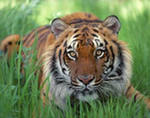 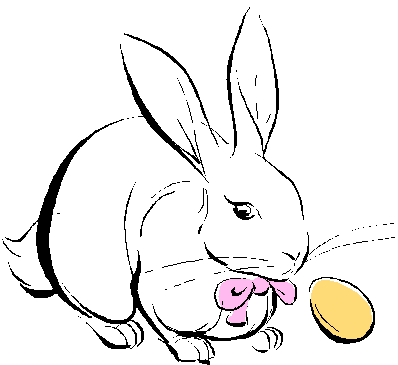 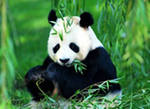 Цели:- Прививать любовь к природе, к животным, т. е. к окружающему нас миру.- Воспитывать активность, коллективизм.- Развивать память, внимание, логическое мышление.Оборудование:эмблема хищников- тигрёнок, эмблема растительноядных- обезьяна, 7 иллюстраций животных, 7 иллюстраций растений, 2 мяча, секундомер, шаблоны грибов и мослов ( за очко растительноядным вручается гриб, а хищникам – кость).Ход занятияМотивация   - Здравствуйте, ребята!-Сегодня мы побываем в гостях у детской передачи «Зов джунглей».-Вы должны поделиться на две команды (разделились).Первая команда у нас будут хищники, а вторая – растительноядные.-Каждый прицепите себе эмблему (1 команда - эмблему тигрёнок, 2 команда - обезьяну). Эмблемы для того, чтобы вы могли ориентироваться, кто с кем играет. Если команда справляется с заданием, получает очко. Если это хищники, то они получают мосол, а если это растительноядные, то они получают гриб. И побеждает тот, у кого больше очков.2. Первый этап.-Я сейчас задам двум командам по очереди вопросы и все должны слушать внимательно. От того как ответят хищники, мы узнаем, что они знают о животных питающихся растительностью. И от того, как ответят растительноядные, мы узнаем, что они знают о хищниках.- Вопрос хищникам: Каких животных, вы знаете, питающихся растительностью? Постарайтесь перечислить как можно больше. Молодцы!- А сейчас вопрос растительноядным:  Каких животных, вы знаете, питающихся животными, т.е. хищников?  (Очко той команде, которая больше перечислит животных)3. Второй этап.-А теперь мы узнаем, какая из вас команда самая дружная, ловкая: Хищники или растительноядные.-Каждой команде образовать свой круг у линий старта. Всем правой рукой взяться за талию своего соседа (только правой рукой). Я вам даю по одному мячу на команду. Правая рука у вас занята и левая тоже будет занята. Левая рука держит мяч. Вам нужно не расцепляясь и не расходясь с круга всем вместе одним кругом донести мяч до кубика или стульчика (расстояние небольшое, т. к. задание сложное). И тот, кто принесёт мяч, не нарушая правил, тот получает очко. Если вы уронили, то не сходить с дистанции, а продолжать, но с мячиком. Представьте, что вы все вместе несёте свою добычу.- Сигнал будет такой: « - Джунгли зовут!» -Итак, Джунгли зовут!- Молодцы! (Победившей команде бал)4. Третий этап.( На стол раскладываются различные иллюстрации растений и животных, перемешивая их).- Хищники встаньте в одну колонну перед линией старта. И растительноядные. Всем взяться двумя руками за пояс стоящего к вам затылком. Вам нужно не отцепляясь друг от друга добежать или допрыгать (как вам будет удобнее) до этого стола. Взять только то, чем питаетесь вы, т. е. хищники берут, то чем они питаются, а растительноядные, то чем они питаются. Допрыгивая вместе, все по очереди должны взять рисунок и быстрее возвратиться, уже отцепляясь друг от друга, встать в шеренгу вдоль линии старта. (У какой команды больше правильных рисунков, та и получает бал)-Будьте внимательны.-Джунгли зовут!5. Четвёртый этап.-Хищники и растительноядные, вы должны задать друг другу вопросы или загадать загадки по 2 раза и по очереди. Хищники задают вопросы растительноядным о хищниках, а растительноядные - хищникам о растительноядных. ( Очки присуждаются за правильный ответ). 6. Пятый этап.-Рассказать каждой команде по два анекдота про животных.(Бал присуждается за лучший анекдот)7. Итог.-Вы все сегодня хорошо  играли. Были активные, ловкие, догадливые, дружные. Вы все старались, чтобы нашим гостям на нашей детской передачи «Зов джунглей» понравилось и было интересно.-У вас хорошие знания о животных, и о их жизни. Молодцы!-Всё - таки какая же самая дружная команда? Хищники или растительноядные?-Давайте сосчитаем у какой команды больше очков по косточкам и грибам. ( Жюри подводит итоги)-Помните, вы победили, потому что, вы дружная команда, а дружба побеждает всегда!- Вы все сегодня были активными и дружными. Помните, что человек всегда должен дружить с окружающей его средой, и не обижайте беззащитных животных.